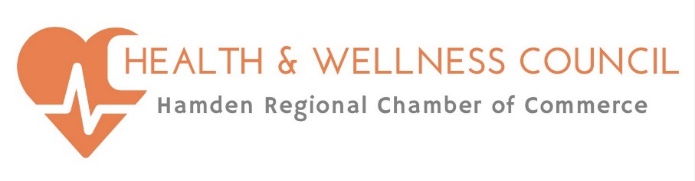 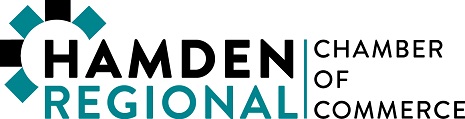 Presents Senior & Caregiver Outdoor Resource Festival~ Tailgate Style ~Miller Library Thornton Wilder Parking Lot by Red Barn2901 Dixwell Avenue, HamdenThursday, October 6, 2022Set Up at 9:00 AM | Event Begins at 10:00 AM | Event Ends at 1:00 PM Contact Name:                                                          Business Name:  Office Contact Number:                                            Are You a Member of the Chamber?   Will you be providing any health care screenings?       Yes      No If yes, please explain:__________________________________________________________   ___________________________________________________________________________ This year’s Festival will once again be held outside in the parking lot by the Red Barn – TAILGATE STYLE! Pop your truck, bring a small table for promotional item/giveaways and decorate either with a fall theme or Pink for Breast Cancer Awareness month. Please return this form with a payment of $50 (members) or $100 (non-members) to: Hamden Regional Chamber of Commerce 3074 Whitney Avenue, Building 1, Hamden, CT 06518 Payments can be made by check or credit card; all cards are accepted. For more information contact the Hamden Regional Chamber of Commerce at 203- 288-6431 or email hcc@hamdenchamber.com 